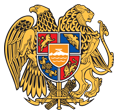 ՀԱՅԱՍՏԱՆԻ ՀԱՆՐԱՊԵՏՈՒԹՅՈՒՆ 
ԿՈՏԱՅՔԻ ՄԱՐԶ
ԲՅՈՒՐԵՂԱՎԱՆԻ ՀԱՄԱՅՆՔԱՊԵՏԱՐԱՆ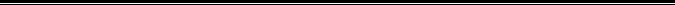 ԹՈՒՅԼՏՎՈՒԹՅՈՒՆ N ՈԽԾ - 28-20ՈԳԵԼԻՑ ԽՄԻՉՔՆԵՐԻ ԵՎ (ԿԱՄ) ԾԽԱԽՈՏԱՅԻՆ ԱՐՏԱԴՐԱՏԵՍԱԿՆԵՐԻ ՎԱՃԱՌՔԻ Տրված` 01 հուլիս 2020թ.
Վաճառքի կամ իրացման թույլատրված ապրանքի անվանումը` Ոգելից խմիչքի վաճառքի թույլտվություն:Հայտատու իրավաբանական անձի լրիվ անվանումը, կազմակերպաիրավական ձևը և գտնվելու վայրը կամ անհատ ձեռնարկատիրոջ անունը, ազգանունը և գտնվելու վայրը, հարկ վճարողի հաշվառման համարը` ԼՈՒՍԻՆԵ ՀՈՎՀԱՆՆԻՍՅԱՆ, ՀՀ, ԿՈՏԱՅՔԻ ՄԱՐԶ, ԲՅՈՒՐԵՂԱՎԱՆ ՀԱՄԱՅՆՔ, Ք. ԲՅՈՒՐԵՂԱՎԱՆ, ՍԱՄՎԵԼ ՎԱՐԴԱՆՅԱՆ ՓՈՂՈՑ, 24 Շենք, 19, 
ՀՎՀՀ` 43020035:
Գործունեության տեսակի իրականացման վայրը`ՀՀ, ԿՈՏԱՅՔԻ ՄԱՐԶ, ԲՅՈՒՐԵՂԱՎԱՆ ՀԱՄԱՅՆՔ, Ք. ԲՅՈՒՐԵՂԱՎԱՆ, ՍԱՄՎԵԼ ՎԱՐԴԱՆՅԱՆ ՓՈՂՈՑ, 5/57, Շինության տեսակը`Հիմնական շինություն:Թույլտվության գործողության ժամկետը` 
2020թ. հուլիսի 01-ից  մինչև 2020թ. սեպտեմբերի 30 -ը:ՀԱՄԱՅՆՔԻ ՂԵԿԱՎԱՐ                                                        ՀԱԿՈԲ ԲԱԼԱՍՅԱՆ  